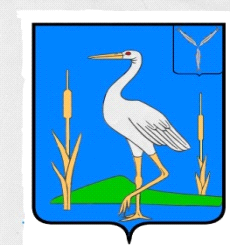 С О В Е ТБОЛЬШЕКАРАЙСКОГО МУНИЦИПАЛЬНОГО ОБРАЗОВАНИЯ РОМАНОВСКОГО  МУНИЦИПАЛЬНОГО РАЙОНА  САРАТОВСКОЙ ОБЛАСТИРЕШЕНИЕ № 80от   25 .06.2020 г.                                                                 с. Большой КарайОб установлении налога на имущество физических      лиц       на    территории Большекарайского     муниципального образования                    Романовского муниципального района Саратовской области   В соответствии Федеральным законом от 06.10.2003 № 131-ФЗ «Об общих принципах организации местного самоуправления в Российской Федерации», Федеральным законом  от 29.09.2019 года № 321-ФЗ «О внесении изменений в часть вторую Налогового кодекса Российской Федерации», руководствуясь Уставом Большекарайского муниципального образования Романовского муниципального района, Совет Большекарайского муниципального образованияРЕШИЛ:1. Установить  на территории Большекарайского муниципального образования Романовского муниципального района Саратовской области налог на имущество физических лиц.2. Установить, что налоговая база в отношении объектов налогообложения определяется исходя из их кадастровой стоимости, указанной в Едином государственном реестре недвижимости по состоянию на 1 января  года, являющегося налоговым периодом.3.  В соответствии с пунктами 2, 3 статьи 406 Налогового кодекса Российской Федерации установить налоговые ставки, исходя из кадастровой стоимости объектов налогообложения, в следующих размерах:0,3 процента в отношении:- жилых домов, квартир, комнат;- объектов незавершенного строительства в случае, если проектируемым назначением таких объектов является жилой дом;- единых недвижимых комплексов, в состав которых входит хотя бы один  жилой дом;- гаражей и машино-мест;- хозяйственных строений или сооружений, площадь каждого из которых не превышает 50 квадратных метров и которые расположены на земельных участках для ведения личного подсобного хозяйства, огородничества, садоводства или индивидуального жилищного строительства;2 процента в отношении:-  объектов налогообложения, включенных в перечень, определяемый в соответствии с пунктом 7 статьи 378.2 Налогового кодекса Российской Федерации, в отношении объектов налогообложения, предусмотренных абзацем вторым пункта 10 статьи 378.2 Налогового кодекса Российской Федерации;-  объектов налогообложения, кадастровая стоимость каждого из которых превышает 300 миллионов рублей; 0,5 процента в отношении прочих объектов налогообложения.4. Налоговые льготы предоставляются в соответствии со статьей 407 Налогового кодекса Российской Федерации. Дополнительно от налогообложения освобождаются следующие категории налогоплательщиков:- члены семей, в составе которых имеются трое и более детей в возрасте до 18 лет, а также учащиеся дневной формы обучения в возрасте до 24 лет, если доход на каждого члена семьи составляет ниже прожиточного минимума.5. Установить следующие основания и порядок применения налоговых льгот, предусмотренных пунктом 4 настоящего решения:- налоговая льгота предоставляется в размере подлежащей уплате налогоплательщиком суммы налога в отношении объектов налогообложения, находящихся в собственности налогоплательщика и не используемых налогоплательщиком для предпринимательской деятельности;- налоговая льгота предоставляется в отношении одного объекта налогообложения каждого вида по выбору налогоплательщика, вне зависимости от количества оснований для применения налоговых льгот;- налоговая льгота предоставляется в отношении следующих видов объектов налогообложения:          жилой дом, квартира или комната;         объекты незавершенного строительства в случае, если проектируемым назначением таких объектов является жилой дом;         специально оборудованные помещения, сооружения, используемые  исключительно в качестве творческих мастерских, ателье, студий, а также жилые помещения, используемые для организации открытых для посещения негосударственных музеев, галерей, библиотек;хозяйственных строений или сооружений, площадь каждого из которых не превышает 50 квадратных метров и которые расположены на земельных участках для ведения личного подсобного хозяйства, огородничества, садоводства или индивидуального жилищного строительства;гараж или машино-место;- налоговая льгота не предоставляется в отношении объектов налогообложения, указанных  в подпункте 2 пункта 2 статьи 406 Налогового кодекса Российской Федерации.лицо, имеющее право на налоговую льготу, направляет заявление о предоставлении льготы, документы подтверждающие право налогоплательщика на налоговую льготу и уведомление о выбранных объектах налогообложения, в отношении которых предоставляется налоговая льгота, в налоговый орган в срок до 1 ноября года, являющегося налоговым периодом, начиная с которого в отношении указанных объектов применяется налоговая льгота.6. Настоящее решение вступает в силу не ранее чем по истечению 1 месяца со дня официального опубликования настоящего решения и не ранее 1-го числа очередного налогового периода.7. Настоящее решение обнародовать в установленном порядке.8. Решение Совета  Большекарайского муниципального образования от 30.11.2017 года № 202 «Об установлении налога на имущество физических лиц на территории Большекарайского муниципального образования» считать утратившим силу с 01 января 2021 года.Глава Болшекарайского муниципального образования                             Н.В.Соловьева